FLOWERS in the Church entrance – there is still more room on the team, if anyone would like to offer to help….. please have a chat with Marion (Hornby).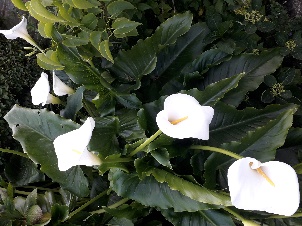 Thank you to all those who helped in any way with our refreshments after last Sunday’s morning service, where we joined in the celebrations for the Queen’s Platinum Jubilee. It was also great to welcome Scott Benton, MP for Blackpool South to our service that morning. Thank you to everyone who contributed to the funeral of Nic Hall last Wednesday. Wonderful, funny and tearful tribute to a Christian brother, a member of the worship team and church family for so many years and a great character. Verses from the book of Hebrews Nic referred to often:“Keep on loving one another as brothers and sisters. Do not forget to show hospitality to strangers, for by so doing some people have shown hospitality to angels without knowing it.” (Hebrews 13: 1 – 2)Morning Psalms for each day of the week 13th June – 18th June :Mon:   Psalm 1        Tues: Psalm 5       Wed: Psalm 119 v 1 - 32Thurs: Psalm 15      Fri:     Psalm  19    Sat:   Psalm 23The services for the coming weeks given on the opposite page. Key: CB: Chris Blazey; YB: Yvonne Blazey; SH: Revd Steve Haskett;  DOB: Revd Dave O’Brien; ES: Revd Emma Swarbrick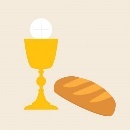 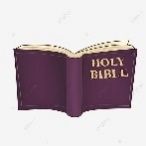 Holy Communion  	Service of the Word    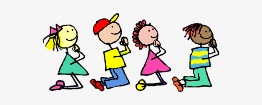 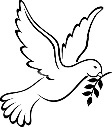 Prayers for healing Children’s Bible Study	                 during the service	& Family			CelebrationMidweek (Wed.)  Book of Common Prayer Holy Communion Service:(the LORD said…) Now my eyes will be open and my ears attentive to the prayers offered in this place. (2 Chron, 7: 15)Each SUNDAY10.30am Intergenerational Service3 – 4pm Children’s Bible Study and 4 – 5pm Family Celebration6pm Worship, Prayer and Bible TeachingSUNDAY10.30am3 – 4pm and4 - 5pm6pm12th JuneTRINITY SUNDAYJohn 16: 12 – 15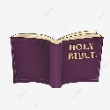 Preach: DOBLead: ES 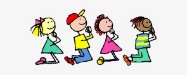 John 16: 12 – 15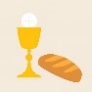 Preach: YBLead: DOB19th JuneTrinity 1Luke 8: 26 – 39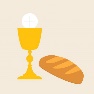 Preach: ESLead: DOBLuke 8: 26 – 39Preach: CBLead: DOB26th JuneTrinity 2Prayer for healing during the servicesLuke 9:51 – endPreach: SHLead: ESLuke 9:51 – endPreach: CBLead: ES3rd JulyTrinity 3John 20: 24 - 29Preach: YBLead: ESJohn 20:24 - 29Preach: DOBLead: SH15th JuneJohn 16: 12 – 15     Lead/Celebrant: ES        Preach: DOB22nd JuneLuke 8: 26 – 39       Lead/Celebrant: DOB     Preach: YB29th JunePeter the ApostleLuke 9: 51 – end     Lead/Celebrant: ES        Preach: DOB      6th JulyJohn 20: 24 – 29     Lead/Celebrant: ES        Preach: DOB